k 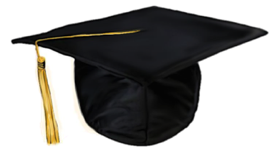 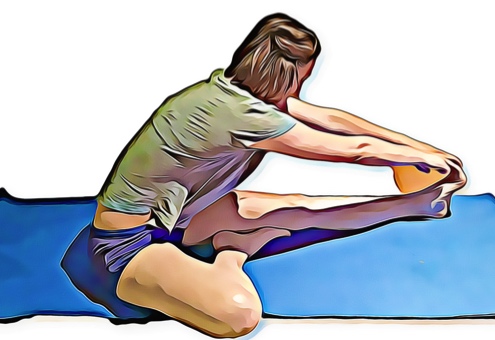 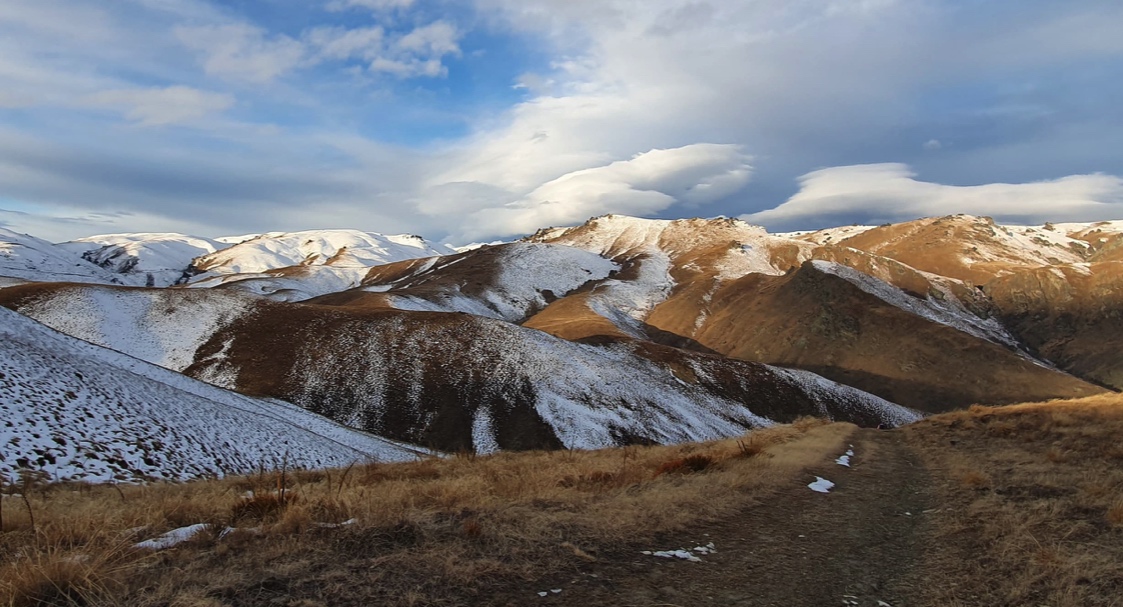 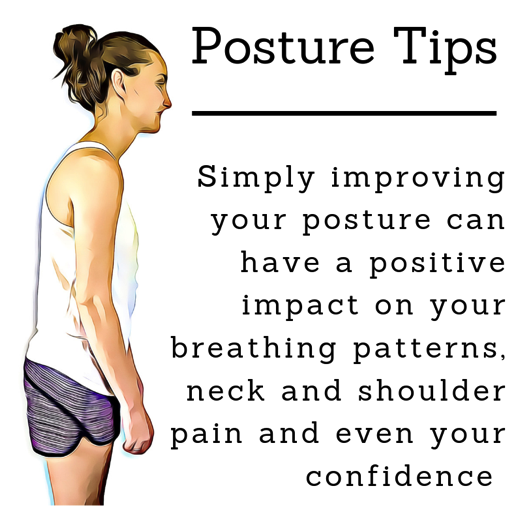 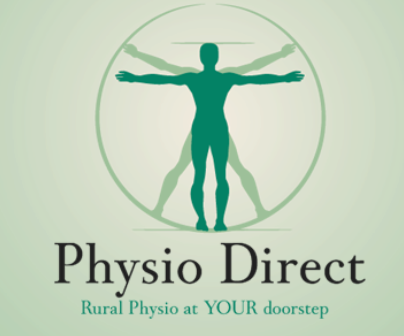 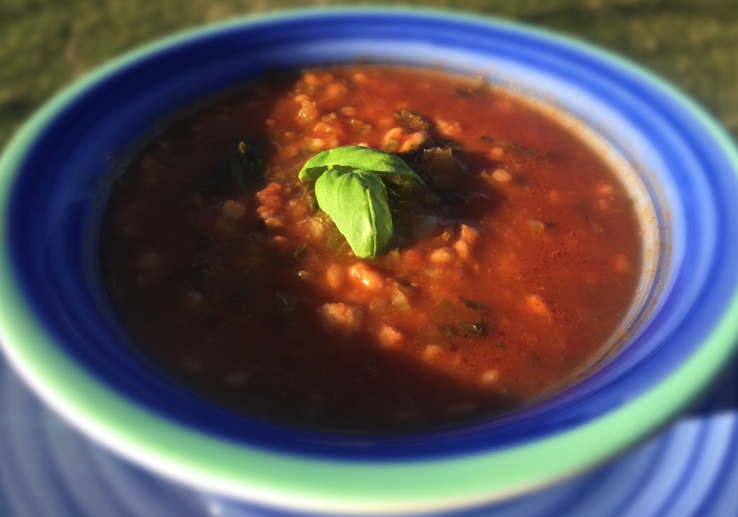 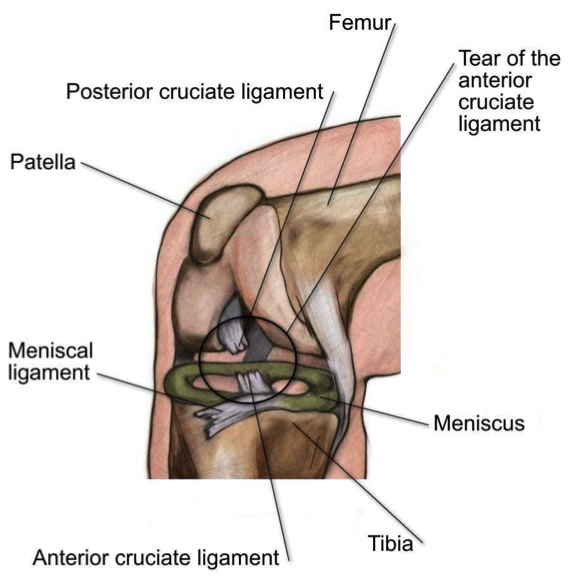 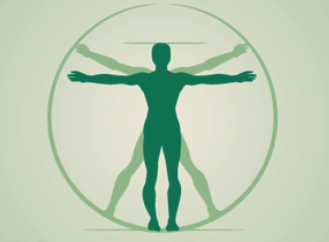 